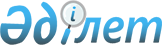 О проекте Конституционного закона Республики Казахстан "О внесении изменения и дополнения в Конституционный закон Республики Казахстан 
"О судебной системе и статусе судей Республики Казахстан"Постановление Правительства Республики Казахстан от 24 апреля 2015 года № 277      Правительство Республики Казахстан ПОСТАНОВЛЯЕТ:

      внести на рассмотрение Мажилиса Парламента Республики Казахстан проект Конституционного закона Республики Казахстан «О внесении изменения и дополнения в Конституционный закон Республики Казахстан «О судебной системе и статусе судей Республики Казахстан».      Премьер-Министр

      Республики Казахстан                       К. МасимовПроектКОНСТИТУЦИОННЫЙ ЗАКОН

РЕСПУБЛИКИ КАЗАХСТАН О внесении изменения и дополнения

в Конституционный закон Республики Казахстан

«О судебной системе и статусе судей Республики Казахстан»      Статья 1. Внести в Конституционный закон Республики Казахстан от 25 декабря 2000 года «О судебной системе и статусе судей Республики Казахстан» (Ведомости Парламента Республики Казахстан, 2000 г., № 23, ст.410; 2006 г., № 23, ст.136; 2008 г., № 20, ст.77; 2010 г., № 24, ст.147; 2012 г., № 5, ст.38; 2014 г., № 16, ст.89; Конституционный Закон Республики Казахстан от 7 ноября 2014 года «О внесении изменений и дополнений в Конституционный закон Республики Казахстан «О судебной системе и статусе судей Республики Казахстан», опубликованный в газетах «Егемен Қазақстан» и «Казахстанская правда» 11 ноября 2014 г.) следующие изменение и дополнение:

      1) статью 35 дополнить пунктом 2-1 следующего содержания:

      «2-1. Судье, пребывающему в отставке, в том числе вышедшему в отставку до 1 января 2016 года, имеющему стаж судейской работы не менее пятнадцати лет, достигшему пенсионного возраста, установленного законодательством Республики Казахстан о пенсионном обеспечении, выплачивается необлагаемое налогом ежемесячное пожизненное содержание в размере 50 процентов от должностного оклада по последней занимаемой должности судьи, кроме случаев приостановления или прекращения отставки.

      За каждый год стажа судейской работы свыше пятнадцати лет размер ежемесячного пожизненного содержания судьи, пребывающего в отставке, увеличивается на 1 процент от должностного оклада по последней занимаемой должности судьи.

      Максимальный размер ежемесячного пожизненного содержания судьи, пребывающего в отставке, не должен превышать 65 процентов от должностного оклада по последней занимаемой должности судьи и 109-кратного месячного расчетного показателя, установленного законом о республиканском бюджете на соответствующий финансовый год.

      Размер ежемесячного пожизненного содержания судье, пребывающему в отставке, исчисляется по последней занимаемой должности, согласно системе оплаты труда для судей, действующей на момент обращения за выплатой указанного содержания.

      При повышении в установленном законодательными актами порядке размера оплаты труда судей производится перерасчет ежемесячного пожизненного содержания.

      Порядок выплаты пожизненного содержания судье, пребывающему в отставке, определяется Правительством Республики Казахстан.

      Судья, пребывающий в отставке, имеет право на получение пенсионных выплат за счет пенсионных накоплений, сформированных на его индивидуальном пенсионном счете.»;

      2) пункт 2 статьи 35-1 изложить в следующей редакции:

      «2. При освобождении судьи от должности по отрицательным мотивам дополнительные обязательные пенсионные взносы, перечисленные за счет бюджетных средств до 1 января 2016 года, изымаются в республиканский бюджет.».

      Статья 2. Настоящий Конституционный закон вводится в действие с 1 января 2016 года.      Президент

      Республики Казахстан
					© 2012. РГП на ПХВ «Институт законодательства и правовой информации Республики Казахстан» Министерства юстиции Республики Казахстан
				